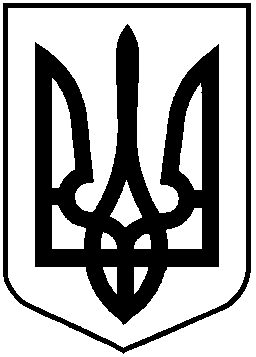 НАЦІОНАЛЬНА КОМІСІЯ З ЦІННИХ ПАПЕРІВ ТА ФОНДОВОГО РИНКУ                                                         Р І Ш Е Н Н Я	20.06.2019			м. Київ				№ 340Відповідно до пункту 38 частини другої статті 7, пункту 13 статті 8 Закону України «Про державне регулювання ринку цінних паперів в Україні», підпункту 5 частини одинадцятої, підпункту 2 частини дванадцятої, підпункту 5 частини чотирнадцятої, підпункту 3 частини двадцять четвертої статті 48 Закону України «Про інститути спільного інвестування»Національна комісія з цінних паперів та фондового ринкуВ И Р І Ш И Л А:1. Схвалити проект рішення Національної комісії з цінних паперів та фондового ринку «Про затвердження Переліку іноземних фондових бірж, на яких перебувають в обігу цінні папери іноземних емітентів, які можуть входити до складу активів інститутів спільного інвестування» (далі – Проект), що додається.2. Департаменту методології регулювання професійних учасників ринку цінних паперів (І. Курочкіна) забезпечити:оприлюднення цього Проекту на офіційному вебсайті Національної комісії з цінних паперів та фондового ринку.	3. Контроль за виконанням цього рішення покласти на члена Національної комісії з цінних паперів та фондового ринку  Панченка О.Т.в.о. Голови Комісії							О. ПанченкоПротокол засідання Комісії                      від 20.06.2019 №  38Про схвалення проекту рішення Національної комісії з цінних паперів та фондового ринку «Про затвердження Переліку іноземних фондових бірж, на яких перебувають в обігу цінні папери іноземних емітентів, які можуть входити до складу активів інститутів спільного інвестування»